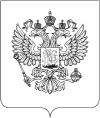 МИНИСТЕРСТВО ЗДРАВООХРАНЕНИЯ И СОЦИАЛЬНОГО РАЗВИТИЯ РОССИЙСКОЙ ФЕДЕРАЦИИПРИКАЗ
от 8 августа 2011 г. N 891нО РЕАЛИЗАЦИИ ПУНКТА 17 ПРАВИЛ ПОДБОРА, УЧЕТА И ПОДГОТОВКИ ГРАЖДАН, ВЫРАЗИВШИХ ЖЕЛАНИЕ СТАТЬ ОПЕКУНАМИ ИЛИ ПОПЕЧИТЕЛЯМИ СОВЕРШЕННОЛЕТНИХ НЕДЕЕСПОСОБНЫХ ИЛИ НЕ ПОЛНОСТЬЮ ДЕЕСПОСОБНЫХ ГРАЖДАН, УТВЕРЖДЕННЫХ ПОСТАНОВЛЕНИЕМ ПРАВИТЕЛЬСТВА РОССИЙСКОЙ ФЕДЕРАЦИИ ОТ 17 НОЯБРЯ 2010 Г. N 927 
    В соответствии с пунктом 17 Правил подбора, учета и подготовки граждан, выразивших желание стать опекунами или попечителями совершеннолетних недееспособных или не полностью дееспособных граждан, утвержденных Постановлением Правительства Российской Федерации от 17 ноября 2010 г. N 927 "Об отдельных вопросах осуществления опеки и попечительства в отношении совершеннолетних недееспособных или не полностью дееспособных граждан" (Собрание законодательства Российской Федерации, 2010, N 48, ст. 6401), приказываю:
    Утвердить:
    форму журнала учета граждан, выразивших желание стать опекунами или попечителями совершеннолетних недееспособных или не полностью дееспособных граждан, согласно приложению N 1;
    форму заявления гражданина, выразившего желание стать опекуном или попечителем совершеннолетнего недееспособного или не полностью дееспособного гражданина, согласно приложению N 2;
    форму акта обследования условий жизни гражданина, выразившего желание стать опекуном или попечителем совершеннолетнего недееспособного или не полностью дееспособного гражданина, согласно приложению N 3.
 Министр
Т.А.ГОЛИКОВАПриложение N 1
к Приказу Министерства здравоохранения
и социального развития
Российской Федерации
от 8 августа 2011 г. N 891нФормаПриложение N 2
к Приказу Министерства здравоохранения
и социального развития
Российской Федерации
от 8 августа 2011 г. N 891нФорма                        Наименование органа опеки и попечительства                        от _______________________________________                        __________________________________________                        __________________________________________                        __________________________________________                        __________________________________________                          (фамилия, имя, отчество (при наличии),                           гражданство, документ, удостоверяющий                           личность (серия, номер, кем и когда                           выдан), адрес места фактического                           проживания гражданина, выразившего                           желание стать опекуном или попечителем                           совершеннолетнего недееспособного или                           не полностью дееспособного гражданина)                         Заявление      гражданина, выразившего желание стать опекуном     или попечителем совершеннолетнего недееспособного         или не полностью дееспособного гражданинаЯ, ______________________________________________________________,                        (фамилия, имя, отчество)__________________________________________________________________(фамилия,  имя,  отчество совершеннолетнего недееспособного или неполностью     дееспособного гражданина, число, месяц, год его рождения)__________________________________________________________________(фамилия,  имя,  отчество совершеннолетнего недееспособного или неполностью     дееспособного гражданина, число, месяц, год его рождения)Материальные  возможности,  жилищные условия, состояние здоровья ихарактер    работы    позволяют    мне    взять  совершеннолетнегонедееспособного  или  не  полностью  дееспособного  гражданина подопеку (попечительство) <*>.__________________________________________________________________<*> Ненужное зачеркнуть.Дополнительно могу сообщить о себе следующее: __________________________________________________________________________________________________________________________________________________________________________________________________________________________  (указывается наличие у гражданина необходимых знаний и навыков восуществлении    опеки    (попечительства)    над совершеннолетнимнедееспособным или не полностью дееспособным гражданином, в том числе информацияо   наличии   документов   о   профессиональной   деятельности,  опрохождении  программ подготовки кандидатов в опекуны или попечители и т.д.)Я, ______________________________________________________________,                 (фамилия, имя, отчество (при наличии))даю  согласие  на  обработку  и  использование  моих  персональныхданных, содержащихся в настоящем заявлении и в представленных мноюдокументах.                                                 _________________                                                  (подпись, дата)Приложение N 3
к Приказу Министерства здравоохранения
и социального развития
Российской Федерации
от 8 августа 2011 г. N 891нФормаБланк органа опекии попечительства            Акт обследования условий жизни гражданина,        выразившего желание стать опекуном или попечителем        совершеннолетнего недееспособного или не полностью                     дееспособного гражданинаДата обследования "__" _____________ 20__ г.Фамилия,  имя, отчество, должность лица, проводившего обследование_______________________________________________________________________________________Проводилось обследование условий жизни ___________________________                                     (фамилия, имя, отчество, дата__________________________________________________________________  рождения  гражданина,  выразившего  желание  стать  опекуном илипопечителем__________________________________________________________________ совершеннолетнего недееспособного или не полностью дееспособного                            гражданина)Документ,  удостоверяющий личность гражданина, выразившего желаниестать  опекуном  или попечителем совершеннолетнего недееспособногоили не полностью дееспособного гражданина __________________________________________________________________________________________               (серия, номер, кем и когда выдан)__________________________________________________________________Место  фактического  проживания  и проведения обследования условийжизни   гражданина,   выразившего   желание   стать   опекуном илипопечителем  совершеннолетнего  недееспособного  или  не полностьюдееспособного гражданина____________________________________________________________________________________________________________________________________Образование  гражданина,  выразившего  желание  стать опекуном илипопечителем  совершеннолетнего  недееспособного  или  не полностьюдееспособного  гражданина ____________________________________________________________________________________________________________________________________________________________________________Профессиональная деятельность <*> ________________________________                                 (место работы с указанием адреса,__________________________________________________________________              занимаемой должности, рабочего телефона__________________________________________________________________  гражданина, выразившего желание стать опекуном или попечителем__________________________________________________________________ совершеннолетнего недееспособного или не полностью дееспособного                            гражданина)Жилая площадь, на которой проживает ______________________________                               (фамилия, имя, отчество гражданина,__________________________________________________________________   выразившего    желание    стать    опекуном    или  попечителемсовершеннолетнего    недееспособного или не полностью дееспособного гражданина)составляет ______ кв. м, состоит из _______________ комнат, размеркаждой комнаты: _____ кв. м, _________ кв. м, ______ кв. м на ____этаже в ________ этажном доме.Качество   дома   (кирпичный,   панельный,   деревянный  и т.п.; внормальном  состоянии,  ветхий, аварийный; комнаты сухие, светлые,проходные, количество окон и пр.) ______________________________________________________________________________________________________________________________________________________________________________________________________________________________________                         (нужное указать)Благоустройство  дома  и  жилой  площади (водопровод, канализация,какое    отопление,    газ,    ванна,    лифт,    телефон  и т.д.)______________________________________________________________________________________________________________________________________________________________________________________________________                         (нужное указать)Санитарно-гигиеническое  состояние    жилой   площади    (хорошее,удовлетворительное, неудовлетворительное) __________________________________________________________________________________________                         (нужное указать)Наличие  для  совершеннолетнего  недееспособного  или не полностьюдееспособного  гражданина  отдельной комнаты (в случае совместногопроживания        с        опекуном        (попечителем))     <**>____________________________________________________________________________________________________________________________________           На жилой площади проживают (зарегистрированы         в установленном порядке и проживают фактически):Отношения, сложившиеся между членами семьи гражданина ________________________________________________________________________________________________________________________________________________ (характер  взаимоотношений,  особенности  общения  между  членамисемьи и т.д.)Личные качества гражданина (особенности характера, общая культура,наличие  опыта  взаимодействия с совершеннолетними недееспособнымиили    не    полностью    дееспособными    гражданами    и   т.д.)__________________________________________________________________________________________________________________________________________________________________________________________________________________________________________________________________________________________________________________________________________Мотивы    гражданина,    выразившего    желание    стать  опекуном(попечителем)<**> недееспособного или не полностью дееспособного гражданина _________________________________________________________________________________________________________________________________________________________________________________________________________Дополнительные данные обследования ___________________________________________________________________________________________________________________________________________________________________Условия  жизни  гражданина, выразившего желание стать опекуном илипопечителем совершеннолетнего недееспособного или не полностьюдееспособного гражданина _____________________________________________________________________________________________________________________________________________________________________________  (удовлетворительные/неудовлетворительные с указанием конкретных                          обстоятельств)Подпись лица, проводившего обследование _______________________________________________________________ ____________ _______________ (должность руководителя органа опеки   (подпись)      (Ф.И.О.)       и попечительства)                                                              М.П.__________________________________________________________________<*>    Если    гражданин,    выразивший    желание  стать опекуном(попечителем)  совершеннолетнего  недееспособного или не полностьюдееспособного  гражданина,  является  неработающим  пенсионером, вданной строке указывается "пенсионер, не работающий".<**> Ненужное зачеркнуть.Журнал учета граждан, выразивших желание стать опекунами или попечителями совершеннолетних недееспособных или не полностью дееспособных гражданНачат: ____________Окончен: __________N п/п Ф.И.О., дата рождения Почтовый адрес места жительства, телефон (рабочий, домашний) Семейное положение Дата подачи заявления гражданина, выразившего желание стать опекуном или попечителем совершеннолетнего недееспособного или не полностью дееспособного гражданина Дата и результаты обследования условий жизни гражданина, выразившего желание стать опекуном или попечителем совершеннолетнего недееспособного или не полностью дееспособного гражданина (на основании акта обследования условий жизни гражданина, выразившего желание стать опекуном или попечителем совершеннолетнего недееспособного или не полностью дееспособного гражданина) Дата и номер акта о назначении опекуна или об отказе в назначении опекуна либо заключения о возможности или невозможности заявителя быть опекуном 1 2 3 4 5 6 7  прошу передать мне под опеку (попечительство) <*> _________ прошу передать мне под опеку (попечительство)                                    <*> на возмездной  основеФамилия, 
имя, 
отчество Год 
рождения Место работы, 
должность 
или место 
учебы Родственное 
отношение С какого 
времени 
проживает 
на данной 
жилой площади 